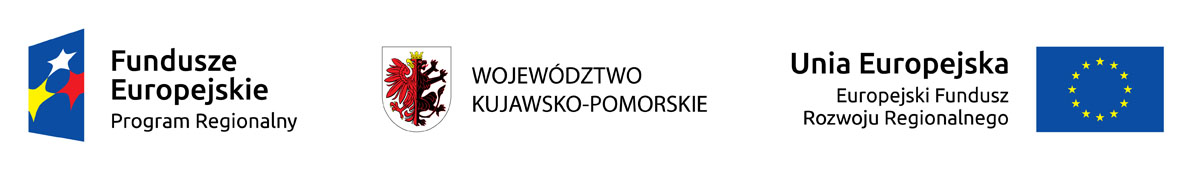 SEMINARIUM„Innowacyjne metody pracy z nieletnimi”11 maja 2018 r. Kujawska Szkoła Wyższa we Włocławku, Collegium Novum, ul. Okrzei 94A, sala nr 50 V piętro10.00-10.10 Otwarcie konferencji: Sławomir Kopyść, Członek Zarządu Województwa Kujawsko-Pomorskiego10.10-10.20 Odpowiedzialność nieletnich - Ewa Felińczak, Prezes Sądu Okręgowego we Włocławku 10.20-11.45 Wykład inauguracyjny: Zachowania ryzykowne nastolatków – zjawisko, uwarunkowania, przyczyny, profilaktyka. Ujęcie socjopedagogiczne -  prof. Mariusz Jędrzejko, Centrum Profilaktyki Społecznej11.45-12.00  Przerwa kawowa12.00-12.15 Ośrodek Kuratorski jako środek wychowawczy w procesie resocjalizacji nieletniego - Henryk Pawlaczyk, Naczelnik Wydziału Kurateli, Ewa Schneider, Główny Specjalista  Wydziału Kurateli, Departament Wykonania Orzeczeń i Probacji, Ministerstwo Sprawiedliwości 12.15-12.30  Trampolina jako wzmocnienie działań resocjalizacyjnych w MOW i MOS na terenie województwa kujawsko-pomorskiego - Andrzej Konieczka, Naczelnik Wydziału Oświaty, Wychowania, Kultury, Kultury Fizycznej i Sportu, Starostwo Powiatowe w Mogilnie 12.30-12.45  Innowacyjne rozwiązania w pracy kuratora sądowego – realizowane projekty -  Paweł Urbański Kurator Okręgowy we Włocławku12.45-13.00  Zakończenie obrad i podsumowanie 13.00-14.00 Obiad   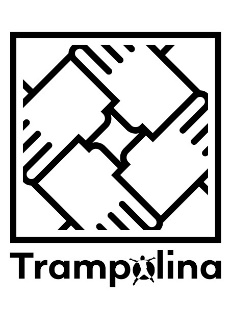 Regionalny Ośrodek Polityki Społecznej w Toruniu                                                     tel.: 56 657 14 60, 56 657 14 70 ul. Janiny Bartkiewiczówny 93                                                                                                                  fax.: 56 657 14 61  87-100 Toruń                                                                                                                              e-mail: rops@rops.torun.pl www.rops.torun.pl             